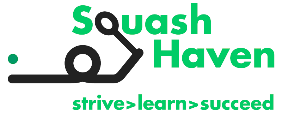 SQUASH HAVEN: STUDENT ELIGIBILITY AND SELECTIONHow do I know if I am eligible for Squash Haven? What do I need to show during tryouts in order to be selected for the team?PART ONE: ELIGIBILITYTo be eligible for Squash Haven, student should:Attend a New Haven public school where at least 70% of families qualify for free or reduced price lunch OR come from a family where family income qualifies student for free or reduced price lunchLive in New Haven, ANDBe the first generation in their family to attend college in the United StatesPART TWO: STUDENT SELECTION VARIABLESStudent should show academic and athletic motivation and commitment in the following ways: Student completes a rigorous application process for admission to Squash HavenStudent’s teacher attests to his or her motivation in a written recommendationStudent’s grades and/or test scores show skills proficiency at or above grade levelStudent completes a rigorous tryout process in which s/he displays effort, enthusiasm, and consistencyStudent completes a rigorous tryout process in which s/he displays commitment through attendance and timelinessStudents and parent(s)/guardian(s) show support for student success on the path through higher education in the following ways:Completing parent section of the application, timely pickup, and proactive communication in cases of conflictDemonstrating an understanding of Squash Haven’s program basics (participation through college, 90% attendance minimum, five weeks of summer programming)